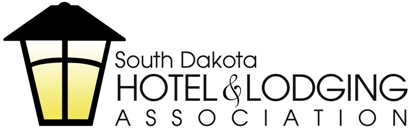 Membership ApplicationName of Lodging Establishment _______________________________________________________________Owner Company _______________________________ Contact Name (Owner) _________________________Manager __________________________________________________________________________________Physical Address__________________________________ City_______________________ Zip___________Mailing Address__________________________________ City_______________________ Zip____________Phone_______________________________________ Toll Free______________________________________ Email __________________________________Website____________________________________________DUES  CALCULATIONNumber of Units __________  X  $5.75  per unit  =   $___________** Minimum dues are $95* Maximum dues are $650Note: Dues payments, contributions and gifts to SD Hotel & Lodging Association are not deductible as “charitable contributions” for federal income tax purposes. However, they may be deductible as ordinary and necessary business expenses subject to restrictions imposed as a result of association lobbying activities. The estimated breakdown is: 25% non-deductible, 75% deductible.Please complete this Application and return along with dues payment to:SD Hotel & Lodging Association - PO Box 602 - Pierre, SD 57501Thank you for joining the South Dakota Hotel & Lodging Association!Contact info@sdhla.com with any questions